Содержание № 3 от 07.02.2022 года:Постановление Администрации Канского района от 28.01.2022 № 21-пгПостановление Администрации Канского района от 28.01.2022 № 24-пгПостановление Администрации Канского района от 31.01.2022 № 26-пгПостановление Администрации Канского района от 07.02.2022 № 31-пгИзвещениеСообщение о возможном установлении публичного сервитутаЗаключения о результатах проведения публичных слушанийАДМИНИСТРАЦИЯ КАНСКОГО РАЙОНАКРАСНОЯРСКОГО КРАЯПОСТАНОВЛЕНИЕ28.01.2022					г. Канск						№ 21–пгО внесении изменений в постановление администрации Канского района Красноярского края от 22.02.2018 № 79-пг «Об утверждении Положения об оплате труда работников МКУК ЦБС Канского района»В соответствии со статьями 135, 144 Трудового кодекса Российской Федерации, статьей 15 Федерального закона от 06.10.2003 № 131-ФЗ «Об общих принципах организации местного самоуправления в Российской Федерации», Законом Красноярского края  от  09.12.2021 № 2-255 «О краевом бюджете на 2022 год и плановый период 2023-2024 годов», Законом Красноярского края от 29.10.2009 № 9-3864 «О системах оплаты труда работников краевых, государственных, бюджетных учреждений», руководствуясь статьями 38, 40 Устава Канского района, ПОСТАНАВЛЯЮ:1. Внести в Положение об оплате труда работников муниципального казённого учреждения культуры «Централизованная библиотечная система Канского района», утвержденное постановлением администрации Канского района Красноярского края от 22.02.2018 № 79-пг (в редакции от 12.09.2019 557-пг, в редакции от 29.04.2020 № 157-пг, в редакции от 30.09.2020 № 403 - пг) следующие изменения:1.1. В разделе IV. «Выплаты стимулирующего характера»:- подпункт 4.4.4 пункта 4.4 изложить в новой редакции:«4.4.4. Работникам, месячная заработная плата которых при полностью отработанной норме рабочего времени и выполненной норме труда (трудовых обязанностей) с учетом выплат компенсационного и стимулирующего характера ниже размера минимальной заработной платы, установленного в Красноярском крае для территории Канского района, предоставляется региональная выплата.Для целей расчета региональной выплаты применять размеры заработной платы в соответствии с Законом Красноярского края от 29.10.2009 № 9-3864 «О системах оплаты труда работников краевых государственных учреждений».Региональная выплата для работника рассчитывается как разница между размером минимальной заработной платы, установленным в Красноярском крае для территории Канского района, и месячной заработной платой конкретного работника при полностью отработанной норме рабочего времени и выполненной норме труда (трудовых обязанностей).Работникам, месячная заработная плата которых по основному месту работы при не полностью отработанной норме рабочего времени ниже размера заработной платы, установленного настоящим пунктом, исчисленного пропорционально отработанному времени, установить региональную выплату, размер которой для каждого работника определяется как разница между размером заработной платы, установленным настоящим пунктом, исчисленным пропорционально отработанному работником времени, и величиной заработной платы конкретного работника за соответствующий период времени.Для целей настоящего пункта при расчете региональной выплаты под месячной заработной платой понимается заработная плата конкретного работника с учетом доплаты до размера минимальной заработной платы, установленного в Красноярском крае (в случае ее осуществления).Региональная выплата включает в себя начисления по районному коэффициенту, процентной надбавке к заработной плате за стаж работы в районах Крайнего Севера и приравненных к ним местностях или надбавке за работу в местностях с особыми климатическими условиями.Размеры заработной платы для расчета региональной выплаты включают в себя начисления по районному коэффициенту, процентной надбавке к заработной плате за стаж работы в районах Крайнего Севера и приравненных к ним местностях или надбавке за работу в местностях с особыми климатическими условиями.»2. Контроль за исполнением настоящего Постановления оставляю за собой.3. Настоящее постановление вступает в силу в день, следующий за днем его опубликования в официальном печатном издании «Вести Канского района», подлежит размещению на официальном сайте муниципального образования Канский район в информационно-телекоммуникационной сети «Интернет», применяется к правоотношениям, возникшим с 1 января 2022 года.Глава Канского района А.А. ЗаруцкийАДМИНИСТРАЦИЯ КАНСКОГО РАЙОНАКРАСНОЯРСКОГО КРАЯПОСТАНОВЛЕНИЕ28.01.2022					г. Канск						№ 24–пгО внесении изменений в постановление администрации Канского района Красноярского края от 30.09.2014 № 730-пг «Об утверждении Положения Об оплате труда работников учреждений в сфере молодежной политики Канского района»В соответствии со статьями 135, 144 Трудового кодекса российской Федерации, ст.15 Федерального закона от 06.10.2003 № 131-ФЗ «Об общих принципах организации местного самоуправления в Российской Федерации», Законом Красноярского края  от  09.12.2021 №2-255 «О краевом бюджете на 2022 год и плановый период 2023-2024 годов», Законом Красноярского края от 29.10.2009 № 9-3864 «О системах оплаты труда работников краевых, государственных, бюджетных учреждений», руководствуясь статьями 38, 40 Устава Канского района, ПОСТАНАВЛЯЮ:1. Внести в Положение об оплате труда работников учреждений в сфере молодежной политики Канского района, утвержденное постановлением администрации Канского района Красноярского края от 30.09.2014 № 730-пг (в редакции от 21.12. 2017 № 596-пг, в редакции от 16.09.2019 № 577-пг, в редакции от 29.04.2020 № 158 - пг) следующие изменения:1.1. В разделе IV. «Выплаты стимулирующего характера»:- подпункт 4.4.3 пункта 4.4 изложить в новой редакции:«4.4.3. Работникам, месячная заработная плата которых при полностью отработанной норме рабочего времени и выполненной норме труда (трудовых обязанностей) ниже размера заработной платы, установленного в Красноярском крае для территории Канского района, предоставляется региональная выплата.Для целей расчета региональной выплаты применять размеры заработной платы в соответствии с Законом Красноярского края от 29.10.2009 №9-3864 «О системах оплаты труда работников краевых государственных учреждений».Региональная выплата для работника рассчитывается как разница между размером заработной платы, установленным настоящим пунктом, и месячной заработной платой конкретного работника при полностью отработанной норме рабочего времени и выполненной норме труда (трудовых обязанностей).Работникам, месячная заработная плата которых по основному месту работы при не полностью отработанной норме рабочего времени ниже размера заработной платы, установленного настоящим пунктом, исчисленного пропорционально отработанному времени, установить региональную выплату, размер которой для каждого работника определяется как разница между размером заработной платы, установленным настоящим пунктом, исчисленным пропорционально отработанному работником времени, и величиной заработной платы конкретного работника за соответствующий период времени.Для целей настоящего пункта при расчете региональной выплаты под месячной заработной платой понимается заработная плата конкретного работника с учетом доплаты до размера минимальной заработной платы, установленного в Красноярском крае (в случае ее осуществления).Региональная выплата включает в себя начисления по районному коэффициенту, процентной надбавке к заработной плате за стаж работы в районах Крайнего Севера и приравненных к ним местностях или надбавке за работу в местностях с особыми климатическими условиями.Размеры заработной платы для расчета региональной выплаты включают в себя начисления по районному коэффициенту, процентной надбавке к заработной плате за стаж работы в районах Крайнего Севера и приравненных к ним местностях или надбавке за работу в местностях с особыми климатическими условиями.»- пункт 4.4 дополнить подпунктом 4.4.4 следующего содержания:«4.4.4. Персональные выплаты в целях обеспечения заработной платы работника учреждения на уровне размера минимальной заработной платы (минимального размера оплаты труда) производятся работникам учреждения, месячная заработная плата которых при полностью отработанной норме рабочего времени и выполненной норме труда (трудовых обязанностей) с учетом выплат компенсационного и стимулирующего характера ниже размера  минимальной заработной платы, установленного в Красноярском крае,  в размере, определяемом как разница между размером минимальной заработной платы, установленным в Красноярском крае, и величиной заработной платы конкретного работника учреждения за соответствующий период времени. Работникам учреждении, месячная заработная плата которых по основному месту работы при не полностью отработанной норме рабочего времени с учетом выплат компенсационного и стимулирующего характера ниже размера минимальной заработной платы, установленного в Красноярском крае, исчисленного пропорционально отработанному работником учреждения времени, в соответствующем месяце персональные выплаты в целях обеспечения заработной платы работников учреждения на уровне размера минимальной заработной платы (минимального размера оплаты труда) производятся  в размере, определяемом для каждого работника как разница между величиной, рассчитанной из размера минимальной заработной платы, установленного в Красноярском крае, пропорционально отработанной норме рабочего времени, и величиной месячной заработной платы конкретного работника учреждения за соответствующий месяц, в котором не полностью отработана норма рабочего времени.При расчете персональной выплаты в целях обеспечения заработной платы работника учреждения на уровне размера минимальной заработной платы (минимального размера оплаты труда) под месячной заработной платой работника учреждения понимается заработная плата работника учреждения с учетом иных выплат компенсационного и стимулирующего характера.Исчисленная в соответствии с настоящим пунктом персональная выплата в целях обеспечения заработной платы работника учреждения на уровне размера минимальной заработной платы (минимального размера оплаты труда включает в себя начисления по районному коэффициенту, процентной надбавке к заработной плате за стаж работы в районах Крайнего Севера и приравненных к ним местностях или надбавке за работу в местностях с особыми климатическими условиями.»2. Контроль за исполнением настоящего Постановления возложить на заместителя Главы Канского района по общественно-политической работе В.Н. Котина.3. Настоящее постановление вступает в силу в день, следующий за днем опубликования в официальном печатном издании «Вести Канского района» и подлежит размещению на официальном сайте муниципального образования Канский район в информационно-телекоммуникационной сети «Интернет».Глава Канского районаА.А. ЗаруцкийАДМИНИСТРАЦИЯ КАНСКОГО РАЙОНАКРАСНОЯРСКОГО КРАЯПОСТАНОВЛЕНИЕ31.01.2022					г. Канск						№ 26–пгО внесении изменений в постановление администрации Канского района Красноярского края от 11.10.2018 № 474-пг «Об утверждении Положения об оплате труда работников Муниципального казенного учреждения «Технологеческий центр учреждений культуры Канского района»В соответствии со статьями 135, 144 Трудового кодекса российской Федерации, ст.15 Федерального закона от 06.10.2003 № 131-ФЗ «Об общих принципах организации местного самоуправления в Российской Федерации», Законом Красноярского края  от  09.12.2021 №2-255 «О краевом бюджете на 2022 год и плановый период 2023-2024 годов», Законом Красноярского края от 29.10.2009 № 9-3864 «О системах оплаты труда работников краевых, государственных, бюджетных учреждений», руководствуясь статьями 38, 40Устава Канского района, ПОСТАНАВЛЯЮ:1. Внести в Положение об оплате труда работников Муниципального казенного учреждения «Технологический центр учреждений культуры Канского района», утвержденное постановлением администрации Канского района Красноярского края от 11.10.2018 № 474-пг (в ред. Постановления от 16.09.2019 № 578-пг, от 07.11.2019 № 741-пг, от 05.12.2019 № 807-пг, от 18.05.2020 № 179-пг, от 30.09.2020 № 410-пг) следующие изменения:1.1. В разделе 4. «Виды, размеры и условия осуществления выплат стимулирующего характера»:- пункт 4.5 изложить в новой редакции:«4.5. Работникам, месячная заработная плата которых при полностью отработанной норме рабочего времени и выполненной норме труда (трудовых обязанностей) ниже размера заработной платы, предоставляется региональная выплата.Для целей расчета региональной выплаты применяются размеры заработной платы в соответствии с Законом Красноярского края от 29.10.2009 №9-3864 «О системах оплаты труда работников краевых государственных учреждений».Региональная выплата для работника рассчитывается как разница между размером заработной платы, установленным настоящим пунктом, и месячной заработной платой конкретного работника при полностью отработанной норме рабочего времени и выполненной норме труда (трудовых обязанностей).Работникам, месячная заработная плата которых по основному месту работы при не полностью отработанной норме рабочего времени ниже размера заработной платы, установленного настоящим пунктом, исчисленного пропорционально отработанному времени, установить региональную выплату, размер которой для каждого работника определяется как разница между размером заработной платы, установленным настоящим пунктом, исчисленным пропорционально отработанному работником времени, и величиной заработной платы конкретного работника за соответствующий период времени.Для целей настоящего пункта при расчете региональной выплаты под месячной заработной платой понимается заработная плата конкретного работника с учетом доплаты до размера минимальной заработной платы, установленного в Красноярском крае (в случае ее осуществления).Региональная выплата включает в себя начисления по районному коэффициенту, процентной надбавке к заработной плате за стаж работы в районах Крайнего Севера и приравненных к ним местностях или надбавке за работу в местностях с особыми климатическими условиями.Размеры заработной платы для расчета региональной выплаты включают в себя начисления по районному коэффициенту, процентной надбавке к заработной плате за стаж работы в районах Крайнего Севера и приравненных к ним местностях или надбавке за работу в местностях с особыми климатическими условиями.»2. Контроль за исполнением настоящего Постановления возложить на заместителя Главы Канского района по социальным вопросам Е. А. Гусеву.3. Настоящее постановление вступает в силу в день, следующий за днем опубликования в официальном печатном издании «Вести Канского района» и подлежит размещению на официальном сайте муниципального образования Канский район в информационно-телекоммуникационной сети «Интернет».Глава Канского района А.А. ЗаруцкийАДМИНИСТРАЦИЯ КАНСКОГО РАЙОНА КРАСНОЯРСКОГО КРАЯПОСТАНОВЛЕНИЕ07.02.2022                                  				г. Канск         	                     			          № 31- пгОб общественных работах, организуемых в 2022 году          В целях реализации Закона РФ «О занятости населения в Российской Федерации» от 19.04.1991 № 1032-1 (в ред. Федерального закона от 03.07.2018 № 190-ФЗ), Постановления Правительства РФ от 14.07.1997 № 875 «Об утверждении положения об организации общественных работ» (в ред. Постановления Правительства РФ от 04.08.2015 № 790),Закона Красноярского края «О содействии занятости населения в Красноярском крае» № 13-6604 от 01.12.2011 (в ред. Закона Красноярского края от 05.07.2018 № 5-1855), обеспечения временной занятости трудоспособного населения и материальной поддержки безработных граждан, руководствуясь ст. 38,40 Устава Канского район, ПОСТАНОВЛЯЮ:1.	Придать статус «общественных» видам временных работ, согласно приложению № 1 к настоящему постановлению.2. Контроль исполнения настоящего постановления возложить  на Заместителя Главы Канского района по финансово - экономическим вопросам- руководителя Финуправления Канского района М.В. Черепову.           3. Настоящее постановление вступает в силу со дня, следующего за днем опубликования в официальном печатном издании «Вести Канского района», подлежит размещению на официальном сайте администрации Канского района в сети Интернет, и применяется к правоотношениям, возникшим с 01 01.2021.Глава Канского района А.А. Заруцкий                                                                                                 Приложение № 1                                                                                                                                                         к постановлению                                                                                              администрации Канского района                                                                                                   от 07.02.2022 № 31-пг ПЕРЕЧЕНЬвидов общественных работ, организуемых на территории Канского районав 2022 годуОсновными видами общественных работ считать подсобные, вспомогательные и другие неквалифицированные работы по следующим направлениям:- эксплуатация жилищного - коммунального хозяйства и бытовое обслуживание населения;- строительство жилья, реконструкция жилого фонда, объектов социально- культурного назначения (детских дошкольных учреждений, спортплощадок, учреждений культуры, здравоохранения, домов престарелых, инвалидов и т.п.); их ремонт и содержание;- благоустройство и озеленение территорий, развитие лесопаркового хозяйства, зон отдыха и туризма, обслуживание питомников;  - проведение сельскохозяйственных мелиоративных (ирригационных) работ, работ в лесном хозяйстве;- посадка саженцев;- прополка насаждений, сельскохозяйственных культур;- заготовка, переработка и хранение сельскохозяйственной продукции, подготовка овощехранилищ, обслуживание теплиц;- подготовка к севу и посевные работы; - выпас скота;- разведение скота и птицы;- обработка и уборка кормовых культур, заготовка кормов;- уборка урожая различных культур;- заготовка сена;- уничтожение сорняков; борьба с сельскохозяйственными вредителями;- работы по ветеринарному обслуживанию;- выращивание сельскохозяйственных культур;- работа на току, на хлебоприемном пункте;- обслуживание спецтехники (сельскохозяйственной и др.);- очистка от снега крыш сельскохозяйственных объектов, территорий населенных пунктов;- ремонт животноводческих и складских помещений;-заготовка дикорастущих растений, ягод, лекарственных трав, и т.д.;-организация сбора и переработки вторичного сырья и отходов;- очистка загрязненных водоемов;- восстановительные и благоустроительные работы после завершения ликвидации последствий катастроф и стихийных бедствий;  -  оказание услуг социального характера различным категориям граждан (участникам Великой Отечественной войны и боевых действий, вдовам участников Великой Отечественной войны и боевых действий, пенсионерам, инвалидам, в том числе вследствие аварии на Чернобыльской АЭС и других радиационных катастроф, семьям погибших при ликвидации на ЧАЭС);- обеспечение оздоровления и отдыха и занятости детей в период каникул, обслуживание санаторно-курортных зон;- проведение мероприятий общественно-культурного назначения (переписи населения, статистических обследований, социологических исследований, соревнований, фестивалей и т.д.);- работа по обслуживанию, проведению праздников по случаю юбилейных дат муниципальных образований;- розничная продажа периодической печати, доставка почтовой корреспонденции;- обслуживание пассажирского транспорта, организаций связи;- канцелярские работы, техническая обработка документов, курьерские работы;- погрузочно-разгрузочные работы в организациях всех форм собственности;- строительство автомобильных дорог, их ремонт, содержание, прокладка водопроводных, газовых, канализационных и других коммуникаций;- вспомогательные работы на предприятиях лесной отрасли, потребкооперации, правоохранительных органов и др.;- участие в охране общественного порядка;- подсобные работы на предприятиях торговли и общественного питания;- другие направления трудовой деятельности.ИЗВЕЩЕНИЕО проведении публичных слушаний по проекту внесения изменений в Правила землепользования и застройки муниципального образования Филимоновский сельсоветАдминистрация Канского района, сообщает о проведении публичных слушаний по проекту внесения изменений в правила землепользования и застройки муниципального образования Филимоновский сельсовет,  утвержденные решением Канского районного Совета депутатов от 20.02.2013 № 25-168 (далее – Проект), в срок до 14.03.2022.Открытые обсуждения Проекта, вынесенного на публичные слушания, состоятся: - 14.03.2022 в 10 час. 00 мин. в здании администрации Филимоновского сельсовета по адресу: с. Филимоново, ул. Комсомольская, 2.В период с  14.02.2022 по 14.03.2022 будет организована экспозиция материалов по рассматриваемому Проекту по адресу: с. Филимоново, ул. Комсомольская, 2, время работы экспозиции все рабочие дни с 8:00 до 17:00.С материалами данного Проекта также можно будет ознакомиться во время проведения открытых обсуждений.Материалы по Проекту размещены в официальном печатном издании «Вести Канского района» и на официальном сайте муниципального образования Канский район в информационно-телекоммуникационной сети «Интернет».Предполагаемый состав участников публичных слушаний: члены комиссии по подготовке Проекта, жители населенных пунктов, входящих в состав Филимоновского сельсовета: с. Филимоново, с. Бережки, с. Крутая горка, с. Левобережное, с. Польное.Участники открытого обсуждения регистрируются, регистрация осуществляется при наличии паспорта гражданина РФ. Начало регистрации: 14.03.2022 - с 09:00 до 10:00.Письменные предложения и замечания по Проекту, вынесенному на публичные слушания, направляются в комиссию в период с момента опубликования информационного сообщения о проведении публичных слушаний, но не позднее, чем за десять дней до окончания публичных слушаний по адресу: г. Канск, ул. Ленина, 4/1.Предложения и замечания по Проекту, вынесенному на публичные слушания, должны соответствовать предмету публичных слушаний.В индивидуальных, а также коллективных предложениях и замечаниях по Проекту, вынесенному на публичные слушания, указываются фамилия, имя, отчество, дата рождения, адрес места жительства, контактный телефон (при наличии), личная подпись гражданина или граждан, внесших предложения и замечания, и дата подписания. В коллективных предложениях и замечаниях по Проекту, вынесенному на публичные слушания, должны быть также указаны фамилия, имя, отчество, дата рождения, адрес места жительства, контактный телефон (при наличии) лица, которому гражданами поручено представлять данные предложения и замечания.Не включаются в протокол публичных слушаний предложения и замечания, не соответствующие требованиям, в том числе внесенные с нарушением установленных сроков, а также не относящиеся к предмету публичных слушаний.Все поступившие в комиссию предложения по Проекту, вынесенному на публичные слушания, регистрируются комиссией.Статью 21 Зоны индивидуальной жилой усадебной застройки для постоянного проживания и ведения личного подсобного хозяйства – ИЖС.1п.2 Основной вид разрешенного использования, дополнить:4) общественное использование объектов капитального строительства.Установление территориальной зоны ОД.1 Зона делового, коммерческого и общественного назначенияФрагмент карты с. Филимоново Канского района Красноярского краяСхема градостроительного зонирования М 1:2000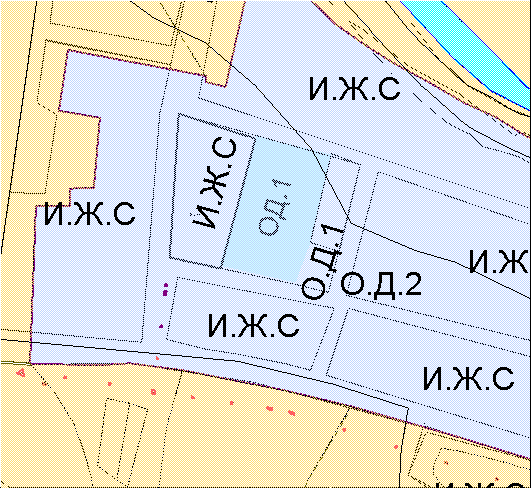 Сообщение о возможном установлении публичного сервитутаАдминистрация Чечеульского сельсовета в соответствии со статьей 39.42 информирует о возможном установлении публичного сервитута Федеральным дорожным агентством в целях размещения объектов "Магистральный нефтепровод Омск-Иркутск, Ду 700 мм, 00,00-195,866 км.", "Магистральный нефтепровод Красноярск-Иркутск, ДУ 1000 мм, 00,00-195,722 км, резервная нитка река Кан", их неотъемлемых технологических частей в связи с изъятием земельных участков, на которых они ранее располагались, для государственных или муниципальных нужд в отношении земельных участков с кадастровыми номерами 24:18:1200003:517, расположенный Красноярский край, Канский район, с. Чечеул, 24:18:1200003:717, расположенный Красноярский край, Канский район, с Чечеул, секция 437, контур, 28, 24:18:1200003:516, расположенный Красноярский край, р-н Канский, с. Чечеул, 24:18:0000000:3089, расположенный Красноярский край, Канский район, автомобильная дорога М-53 "Байкал" - от Челябинска, через Курган, Омск, Новосибирск, Кемерово, Красноярск, Иркутск, Улан-Удэ до Читы на участке км 1045+500 – км 1061+000 (Обход г. Канска), 24:18:1200003:734, расположенный Красноярский край, Канский район, 24:18:1200003:756, расположенный Красноярский край, Канский район, Чечеульский сельсовет.Установление сервитута предусмотрено документацией по планировке территории объекта "Строительство и реконструкция участков автомобильной дороги М-51, М-53, М-55 "Байкал" – от Челябинска через Курган, Омск, Новосибирск, Кемерово, Красноярск, Иркутск, Улан-Удэ до Читы. Строительство автомобильной дороги М-53 "Байкал" – от Челябинска через Курган, Омск, Новосибирск, Кемерово, Красноярск, Иркутск, Улан-Удэ до Читы на участке км 1045+500 – км 1061+000 (обход г. Канска), Красноярский край", утвержденной распоряжением Федерального дорожного агентства от 28.07.2015 г. № 1336-р (с изменениями от 02.08.2021 г. № 2777-р). Документация по планировке территории размещена на сайте администрации Чечеульского сельсовета Канского района Красноярского края (www.чечеул.рф) в разделе "Информационные сообщения".Заинтересованные лица могут ознакомиться с поступившим ходатайством об установлении публичного сервитута и прилагаемым к нему описанием местоположения границ публичного сервитута, а также подать заявления об учете прав на земельный участок можно в федеральном казенном учреждении "Федеральное управление автомобильных дорог "Енисей" Федерального дорожного агентства" (ФКУ Упрдор "Енисей") по адресу: г. Красноярск, ул. Ленина, д.111, кабинет 810 в течение 30 дней со дня опубликования данного сообщения: будние дни пн-чт  с 8:30 до 17:30, перерыв на обед с 12:30 до 13:15 (адрес электронной почты enisey@post.kts.ru).Заключение о результатах проведения публичных слушаний по внесению изменений в правила землепользования и застройки муниципального образования Большеуринский сельсовет11.02.2022										       г. КанскМесто проведения: Красноярский край, Канский район, с. Большая Уря, ул. 9-ая Пятилетка, 9.Дата проведения: 11.02.2022 года.  Время проведения: 14.00.Основание для проведения публичных слушаний:- статья 39 Градостроительного кодекса;- Решение Канского районного Совета депутатов от 04.07.2019 № 31-236 «Об утверждении положения об организации и проведении публичных слушаний по вопросам градостроительной деятельности на территории муниципального образования Канский район»;- распоряжение Главы Канского района № 23-рГ от 30.12.2021 «О назначении публичных слушаний по проекту внесения изменений в Правила землепользования и застройки муниципального образования Большеуринский сельсовет»Предмет публичных слушаний: внесение изменений в правила землепользования и застройки муниципального образования Большеуринский сельсовет, в части установления территориальных зон:- зоны СН-1 Зона «Кладбище, действующее»- зоны СЗ-3 Зона «Санитарно-защитная кладбищ»Организатор публичных слушаний: постоянно действующая комиссия по внесению изменений в правила землепользования и застройки муниципального образования Георгиевский сельсовет – утвержденная приложением к постановлению администрации Канского района № 83-пг от 19.02.2019.Форма оповещения о проведении публичных слушаний:распоряжение Главы Канского района № 23-рГ от 30.12.2021 «О назначении публичных слушаний по проекту внесения изменений в Правила землепользования и застройки муниципального образования Большеуринский сельсовет» и извещение о проведении слушаний, опубликованное в газете «Вести Канского района» и размещенное на официальном сайте муниципального образования Канский район в сети Интернет.С момента публикации замечаний и предложений по вопросу, обсуждаемому на публичных слушаниях, не поступало.Количество зарегистрированных участников публичных слушаний - 11 чел.   Участники публичных слушаний предложений и замечаний, касающихся внесения изменений в правила землепользования и застройки муниципального образования Большеуринский сельсовет, в части установления территориальных зон - не выразили.Других предложений не поступало.По итогам открытого заседания Комиссия по организации и проведению публичных слушаний по вопросу внесения изменений в правила землепользования и застройки муниципального образования Большеуринский сельсовет:1. Считает публичные слушания по вопросу внесения изменений в правила землепользования и застройки муниципального образования Большеуринский сельсовет, в части установления территориальных зон состоявшимися и проведенными в соответствии с действующим законодательством;2. Рекомендует внести изменения в правила землепользования и застройки муниципального образования Большуринский сельсовет, в части установления территориальных зон: - зоны СН-1 Зона «Кладбище, действующее»- зоны СЗ-3 Зона «Санитарно-защитная кладбищ»Данное заключение по результатам публичных слушаний подлежит опубликованию в газете «Вести Канского района» и размещению на официальном сайте муниципального образования Канский район в сети Интернет.Заместитель председателя комиссии			          	                                           		       Е.А. ПономареваСекретарь комиссии										Н.В. ВитманЗаключение о результатах проведения публичных слушаний по внесению изменений в правила землепользования и застройки муниципального образования Филимоновский сельсовет11.02.2022												       г. КанскМесто проведения: Красноярский край, Канский район, с. Филимоново, ул. Комсомольская, 2.Дата проведения: 11.02.2022 года. Время проведения: 10.00.Основание для проведения публичных слушаний:- статья 39 Градостроительного кодекса;- Решение Канского районного Совета депутатов от 04.07.2019 № 31-236 «Об утверждении положения об организации и проведении публичных слушаний по вопросам градостроительной деятельности на территории муниципального образования Канский район»;- распоряжение Главы Канского района № 002-рГ от 12.01.2022 «О назначении публичных слушаний по проекту внесения изменений в Правила землепользования и застройки муниципального образования Филимоновский сельсовет»Предмет публичных слушаний: внесение изменений в правила землепользования и застройки муниципального образования Филимоновский сельсовет, в части добавления в основной вид разрешенного использования территориальной зоны жилой многоквартирной застройки средней этажности Ж.2, пункта 6) размещение гаражей для собственных нужд, соответственно пункт 5. предельные параметры разрешенного строительства, реконструкции объектов капитального строительства дополняются нормами следующего содержания:7) для размещения гаражей для собственных нужда) Размер земельных участков для размещения одноэтажных гаражей должен быть не менее 30 кв.м на одно машино-место.б) Группы гаражей для легковых автомобилей боксового типа должны содержать не более 20 блоков каждая.в) Расстояние от гаражей до жилых домов должно быть не менее 15 м.г) Расстояние до въездов в гаражи и выездов из них должно быть не меньше 20 м. от улиц и дорог местного значения.д) Площадь, занимаемая объектами, размещение которых настоящей статьей определено в качестве вспомогательных видов разрешенного использования и условно разрешенных видов использования, не должна превышать 15 % площади квартала, иного элемента планировочной структуры зоны жилой усадебной застройкиОрганизатор публичных слушаний: постоянно действующая комиссия по внесению изменений в правила землепользования и застройки муниципального образования Филимоновский сельсовет – утвержденная приложением к постановлению администрации Канского района № 142-пг от 27.03.2017.Форма оповещения о проведении публичных слушаний:распоряжение Главы Канского района № 002-рГ от 12.01.2022 «О назначении публичных слушаний по проекту внесения изменений в Правила землепользования и застройки муниципального образования Филимоновский сельсовет» и извещение о проведении слушаний, опубликованное в газете «Вести Канского района» и размещенное на официальном сайте муниципального образования Канский район в сети Интернет.С момента публикации замечаний и предложений по вопросу, обсуждаемому на публичных слушаниях, не поступало.Количество зарегистрированных участников публичных слушаний – 11 чел.   Участники публичных слушаний предложений и замечаний, касающихся внесения изменений в правила землепользования и застройки муниципального образования Филимоновский сельсовет, в части указанных изменений - не выразили.Других предложений не поступало.	По итогам открытого заседания Комиссия по организации и проведению публичных слушаний по вопросу внесения изменений в правила землепользования и застройки муниципального образования Филимоновский сельсовет:1. Считает публичные слушания по вопросу внесения изменений в правила землепользования и застройки муниципального образования Филимоновский сельсовет, в части добавления в основной вид разрешенного использования  территориальной зоны жилой многоквартирной застройки средней этажности Ж.2, пункта 6) размещение гаражей для собственных нужд, соответственно  пункт 5. предельные параметры разрешенного строительства, реконструкции объектов капитального строительства дополнить нормами следующего содержания:7) для размещения гаражей для собственных нужда) Размер земельных участков для размещения одноэтажных гаражей должен быть не менее 30 кв.м на одно машино-место.б) Группы гаражей для легковых автомобилей боксового типа должны содержать не более 20 блоков каждая.в) Расстояние от гаражей до жилых домов должно быть не менее 15 м.г) Расстояние до въездов в гаражи и выездов из них должно быть не меньше 20 м. от улиц и дорог местного значения.д) Площадь, занимаемая объектами, размещение которых настоящей статьей определено в качестве вспомогательных видов разрешенного использования и условно разрешенных видов использования, не должна превышать 15 % площади квартала, иного элемента планировочной структуры зоны жилой усадебной застройкисостоявшимися и проведенными в соответствии с действующим законодательством;2. Рекомендует внести изменения в правила землепользования и застройки муниципального образования Филимоновский сельсовет.Данное заключение по результатам публичных слушаний подлежит опубликованию в газете «Вести Канского района» и размещению на официальном сайте муниципального образования Канский район в сети Интернет.Заместитель председателя комиссии	Е.А. ПономареваСекретарь комиссии Н.В. Витман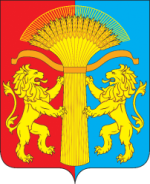 ВЕСТИ КАНСКОГО РАЙОНА ОФИЦИАЛЬНОЕ ПЕЧАТНОЕ ИЗДАНИЕ КАНСКОГО РАЙОНА№ 3
(362)07 февраля2022 г.3 (362) 07 февраля 2022 годаНаш адрес: 663600 г. Канск, ул. Ленина,4/1тел.3-21-07Тираж. 200экз.Ответственный за выпускМихалкина О.П.